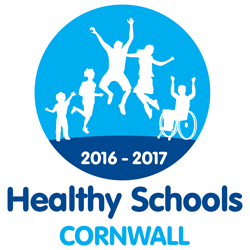 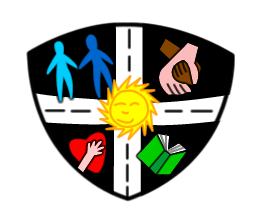 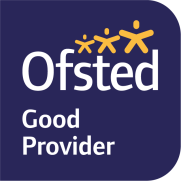 To go on FoFLEs and the website – Covid19Update 5th June 2020Hi EveryonePlease will you all read the letter posted from Mr Davies who is very sadly leaving us at the end of this year. Mr Wilde took a sabbatical year and following this has also made the decision not to return. This leaves us with a vacancy in Class Tamar. The post is being advertised from Monday on the Cornwall Vacancy list and we have details on our website.Transition to new classes and teachers is very important to us. So far our idea has been that in whatever way we return, your child will initially go to their current class teacher for at least the first day/s so that the children get some closure with their teacher. We will then put in place transition arrangements around the guidelines at that point.For the class arrangements in KS1/FS (Plym and Cremyll) we have several different ideas, however we are again waiting to see what the guidelines will say nearer the time before we make the final decision on how we will arrange the children. This is the first time we’ve ever had to do this, however please bear with us as when we do make a decision it will be based on the most up to date guidance. We feel this is more beneficial than rushing to put things in place that will subsequently be changed.The staffing structure will be:Class Lynher – Y5/6 – Mrs Ferguson and Mrs Cunningham with class teaching assistant Sally AdamsClass Tamar –Y3/4 – teacher to be appointed with class teaching assistant Jenna WelchClass Cremyll – Mrs Illingworth with class teaching assistant Karen SoamesClass Plym – Miss Gillespie with class teaching assistant Sarah MillerSo that is next academic year, for the rest of this one we have arranged our ‘bubbles’ in school for our extended opening which will begin on Monday 8th June for children in FS, Y1 and Y6. If you do require a place in school please note we need 7 days’ notice. We have everything in place and the local authority has checked our paperwork. Based on our risk assessments our maximum capacity in the school following the current government guidelines is 36 children. We have 109 children on roll! As I keep saying it will all keep changing. As soon as I’ve got something in place, it is updated. I would like to reassure all parents and carers who are home educating that the work provided at school now we are open is the same work as the staff are posting on googleclassroom, so you are not missing out. Finally as always a huge thank you for everything everyone is doing. Staff at school were treated to an anonymous cream tea which was delivered this week. This was very much appreciated, but I wish we could send one to you all – instead the money has been used on hazard tape and plastic sheeting! No, the government did not supply it. We really do appreciate that this is a difficult time for everyone and your continued support has made it easier – thank you.As always, any questions please don’t hesitate to contact me.Rebecca